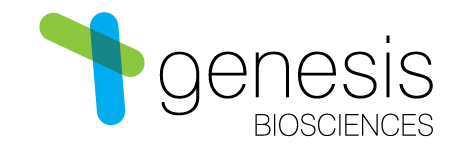 Quality PolicyThe Management of Genesis Biosciences have defined the Company Quality Policy as:“Quality is an essential part of Genesis Biosciences business strategy.  Achievement of projected growth targets will be dependent upon the ability of the company to supply products to achieve the quality of performance and reliability sought by our customers.This requires that products are developed to fulfil specified functions, manufactured, packaged and stored to stringent quality standards, delivered to customers efficiently and accurately and that an appropriate quality support service is provided.Genesis Biosciences has a commitment to comply with the requirements of ISO 9001:2015 and continually improve the effectiveness of the quality management system.  Quality objectives are set and are reviewed annually during Quality Management Review Meetings and are communicated throughout the organisation.  At all stages we must be aware that we, as individuals, our products and our service support are the public face of Genesis Biosciences and that each action reflects on the company as a whole”.Authorisation: Conrad Mielcuszny   			Date: 1st February 2021                         (CEO)